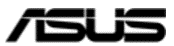 2017 CSR Stakeholders' SurveyCorporate Social Responsibility (CSR) is a process for companies to integrate social, environmental, ethical and human rights concerns into their operations and core strategy, in close collaboration with their stakeholders. ASUS has published Corporate Social Responsibility Report since 2008 and will continue to publish its "2017 CSR Report" in 2018 May.  In order to communicate effectively with our stakeholders and have a clear view of the CSR issues that may be important to them or draw their attentions, we invite you to provide us your precious comments and suggestions through this survey. We value them greatly as an opportunity of making improvement for the company and these will be the fundamental reference of the information disclosure in our annual CSR report.The relation between you and ASUS (Please choose ONE below, or the survey will be invalid.):Please choose "level of concern" (5: highly concern; 4: concern; 3: neutrally concern; 2: less concern; 1: no concern) about ASUS on each topic below on behalf of the stakeholder (Please only choose ONE level of concern and mark "V", or the survey will be invalid.)OthersIf you have any issue that is not covered above, you can fill in the text box below Thank you for your time and also welcome to download our 2017 Report to learn more about our responses toward those material issues. Employee Shareholder Supplier Client/Customer Media Community Government Agency NPO/NGO Academic/Consultancy Others, please explain:                 Others, please explain:                TopicTopicContentLevel of Concern (choose ONE)Level of Concern (choose ONE)Level of Concern (choose ONE)Level of Concern (choose ONE)Level of Concern (choose ONE)TopicTopicContent54321Economy/ Corporate GovernanceEconomy/ Corporate GovernanceEconomy/ Corporate GovernanceEconomy/ Corporate GovernanceEconomy/ Corporate GovernanceEconomy/ Corporate GovernanceEconomy/ Corporate GovernanceEconomy/ Corporate GovernanceG1Economic Performance and Economic value distributedFinancial performance in respect of revenue, expenditure and profit, operational strategies, financial assistance received from governmentG2Market PresenceEconomic contribution to local communities, e.g., salary competitiveness and local hireG3Infrastructure and Investment for Local CommunitiesImpacts of infrastructure investments or services supported, e.g., shorten the digital divide and apply cloud social services; other impacts on local communities and economyG4Legal ComplianceCompliance with laws and regulations regarding to corporate governance, labor, human rights, society, and environmentG5Ethical Management and DisclosureAnti-corruption communication and training; anti-competitive behavior; anti-trust and anti-monopoly practices; anti-dumping behavior; information transparency and disclosureG6Public PolicyPolitical activities and contribution, lobbying or initiativeEnvironmentEnvironmentEnvironmentEnvironmentEnvironmentEnvironmentEnvironmentEnvironmentE1Climate Change and Energy ManagementRisks and opportunities posed by climate change and potential to generate substantive changes in operations, revenue or expenditure; GHG emissions, reduction and management performance; energy consumption, saving, and management performance; promotion for renewable energyE2Water ManagementWater sources and impacts due to water withdrawal; water usage, saving and management performance; wastewater discharge and its environmental impactsE3Pollution Control over Corporate OperationSignificant air pollution emission during operation; waste disposal and recycling; hazardous waste disposal and other situation affect soil, water, air, biodiversity and human health; acquirement of environmental certificateE4Product StewardshipRaw or recycled materials used, hazardous substance management, product energy efficiency, recycling or reuse of end-use products or packaging; products meet voluntary eco labels requirementLabor/ SocietyLabor/ SocietyLabor/ SocietyLabor/ SocietyLabor/ SocietyLabor/ SocietyLabor/ SocietyLabor/ SocietyS1Employment and Employee BenefitsEmployment and retention; employee benefits and working conditions (remuneration, working hour, leave, discipline, dismissal, maternity protection and insurance, etc.)S2Labor/Management RelationshipCommunication channels (trade union, settlement of labor-management disputes)S3Occupational Safety and HealthSafe work environment, emergency prevention and treatment, employee health care S4Personnel Training and Performance ManagementTraining and education, career development and performance appraisal systemS5Diversity and Equal OpportunityComposition diversity; policies to take care of minority employees; equal remuneration for women and men; non-discrimination; sexual harassment preventionS6Free Labor and Human RightsHuman rights policies, including: no forced overtime working or deprival of employee leave rights; employee and suppliers' freedom of association and collective bargaining; no child labor; safeguard indigenous rights; employee training on human right policies; human rights consideration for external business development, e.g., significant investment agreements and contracts that include human rights clausesS7Grievance MechanismsGrievance mechanisms for environmental, labor, human rights, and social  impacts and corresponding resolutionS8Community Communication, Community Care and InvolvementSignificant impacts of company operation on local communities and communication; community connection and interaction; community development; care for vulnerable groups; community involvementProductProductProductProductProductProductProductProductP1Product SafetyAssessment and improvement for health and safety impacts of products; compliance with laws and regulations concerning product health, safety, information, labeling and marketing; any significant fines due to violationP2Information SecurityCustomer privacy, IT security and personal information protectionP3Customer SatisfactionCustomer satisfaction surveys and the results, service management, and product after-sale servicesP4Product InnovationInnovation of products or servicesSupply Chain ManagementSupply Chain ManagementSupply Chain ManagementC1Labor RightsWhether the supplier violates the labor rights or causes negative impacts on labor rightsC2Responsible Mineral ProcurementWhether suppliers evaluate issues regarding conflict minerals and establish management, e.g. conflict minerals in Middle Africa or sustainable tin in IndonesiaC3DiversityAdequate and appropriate supplier database in response to various business operation and product development needs; local procurementC4Energy/ Natural Resource ManagementWhether suppliers identify energy/natural resource risks and establish relevant policies, e.g., GHG or water footprintC5Ethical Management and DisclosureSuppliers’ ethical management; anti-corruption communication and training; anti-competitive behavior; anti-trust and anti-monopoly practices